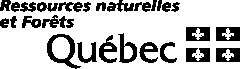 Note : le (la) demandeur(-euse) doit s’assurer que le formulaire est rempli dans un français de bonne qualité et que les informations sont présentées dans le style approprié à la nature du document.Formulaire de demande d’aide financière dans le cadre du programme de soutien dédié à la mise à l’échelle des procédés minéralurgiques ou de première transformation pour les minéraux critiques et stratégiquesSECTION 1 – INFORMATION GÉNÉRALE ET IDENTITÉ DU (DE LA) DEMANDEUR(-EUSE)SECTION 1 – INFORMATION GÉNÉRALE ET IDENTITÉ DU (DE LA) DEMANDEUR(-EUSE)SECTION 1 – INFORMATION GÉNÉRALE ET IDENTITÉ DU (DE LA) DEMANDEUR(-EUSE)SECTION 1 – INFORMATION GÉNÉRALE ET IDENTITÉ DU (DE LA) DEMANDEUR(-EUSE)SECTION 1 – INFORMATION GÉNÉRALE ET IDENTITÉ DU (DE LA) DEMANDEUR(-EUSE)SECTION 1 – INFORMATION GÉNÉRALE ET IDENTITÉ DU (DE LA) DEMANDEUR(-EUSE)SECTION 1 – INFORMATION GÉNÉRALE ET IDENTITÉ DU (DE LA) DEMANDEUR(-EUSE)Nom de la société :Nom de la société :Nom de la société :No d’entreprise inscrit sur le Registre :No d’entreprise inscrit sur le Registre :Statut d’immatriculation :Statut d’immatriculation :Forme juridique :Forme juridique :Forme juridique :Secteur d’activité :Secteur d’activité :Nombre de salarié(e)s au Québec :Nombre de salarié(e)s au Québec :Répondant(e) de l’entreprise :Répondant(e) de l’entreprise :Répondant(e) de l’entreprise :Fonction du (de la) répondant(e) :Fonction du (de la) répondant(e) :Fonction du (de la) répondant(e) :Adresse postale du (de la) répondant(e):Adresse postale du (de la) répondant(e):Adresse postale du (de la) répondant(e):Adresse postale du (de la) répondant(e):Adresse postale du (de la) répondant(e):Adresse postale du (de la) répondant(e):Adresse postale du (de la) répondant(e):Courriel du (de la) répondant(e) :Courriel du (de la) répondant(e) :Courriel du (de la) répondant(e) :Courriel du (de la) répondant(e) :Téléphone : Téléphone : Nom du projet :Nom du projet :Nom du projet :Nom du projet :Nom du projet :Nom du projet :Nom du projet :Minéraux visés : (Ces minéraux doivent être identifiés dans la liste des MCS.)  Minéraux visés : (Ces minéraux doivent être identifiés dans la liste des MCS.)  Minéraux visés : (Ces minéraux doivent être identifiés dans la liste des MCS.)  Minéraux visés : (Ces minéraux doivent être identifiés dans la liste des MCS.)  Minéraux visés : (Ces minéraux doivent être identifiés dans la liste des MCS.)  Minéraux visés : (Ces minéraux doivent être identifiés dans la liste des MCS.)  Minéraux visés : (Ces minéraux doivent être identifiés dans la liste des MCS.)  OBJECTIFS DE RECHERCHEVotre projet doit répondre aux objectifs mentionnés à la section 2 du cadre normatif du programme :faire progresser les projets de mise à l’échelle d’un procédé minéralurgique ou de première transformation des MCS situés au niveau de maturité d’un procédé (NMP) de pilotage en semi-continu (NMP 7) ou d’usine de démonstration (NMP 8) vers un niveau plus élevé ou vers la commercialisation (voir annexe 1 pour le descriptif du NMP) innover par la création de nouveaux procédés ou l’amélioration des procédés existants OBJECTIFS DE RECHERCHEVotre projet doit répondre aux objectifs mentionnés à la section 2 du cadre normatif du programme :faire progresser les projets de mise à l’échelle d’un procédé minéralurgique ou de première transformation des MCS situés au niveau de maturité d’un procédé (NMP) de pilotage en semi-continu (NMP 7) ou d’usine de démonstration (NMP 8) vers un niveau plus élevé ou vers la commercialisation (voir annexe 1 pour le descriptif du NMP) innover par la création de nouveaux procédés ou l’amélioration des procédés existants OBJECTIFS DE RECHERCHEVotre projet doit répondre aux objectifs mentionnés à la section 2 du cadre normatif du programme :faire progresser les projets de mise à l’échelle d’un procédé minéralurgique ou de première transformation des MCS situés au niveau de maturité d’un procédé (NMP) de pilotage en semi-continu (NMP 7) ou d’usine de démonstration (NMP 8) vers un niveau plus élevé ou vers la commercialisation (voir annexe 1 pour le descriptif du NMP) innover par la création de nouveaux procédés ou l’amélioration des procédés existants OBJECTIFS DE RECHERCHEVotre projet doit répondre aux objectifs mentionnés à la section 2 du cadre normatif du programme :faire progresser les projets de mise à l’échelle d’un procédé minéralurgique ou de première transformation des MCS situés au niveau de maturité d’un procédé (NMP) de pilotage en semi-continu (NMP 7) ou d’usine de démonstration (NMP 8) vers un niveau plus élevé ou vers la commercialisation (voir annexe 1 pour le descriptif du NMP) innover par la création de nouveaux procédés ou l’amélioration des procédés existants OBJECTIFS DE RECHERCHEVotre projet doit répondre aux objectifs mentionnés à la section 2 du cadre normatif du programme :faire progresser les projets de mise à l’échelle d’un procédé minéralurgique ou de première transformation des MCS situés au niveau de maturité d’un procédé (NMP) de pilotage en semi-continu (NMP 7) ou d’usine de démonstration (NMP 8) vers un niveau plus élevé ou vers la commercialisation (voir annexe 1 pour le descriptif du NMP) innover par la création de nouveaux procédés ou l’amélioration des procédés existants OBJECTIFS DE RECHERCHEVotre projet doit répondre aux objectifs mentionnés à la section 2 du cadre normatif du programme :faire progresser les projets de mise à l’échelle d’un procédé minéralurgique ou de première transformation des MCS situés au niveau de maturité d’un procédé (NMP) de pilotage en semi-continu (NMP 7) ou d’usine de démonstration (NMP 8) vers un niveau plus élevé ou vers la commercialisation (voir annexe 1 pour le descriptif du NMP) innover par la création de nouveaux procédés ou l’amélioration des procédés existants OBJECTIFS DE RECHERCHEVotre projet doit répondre aux objectifs mentionnés à la section 2 du cadre normatif du programme :faire progresser les projets de mise à l’échelle d’un procédé minéralurgique ou de première transformation des MCS situés au niveau de maturité d’un procédé (NMP) de pilotage en semi-continu (NMP 7) ou d’usine de démonstration (NMP 8) vers un niveau plus élevé ou vers la commercialisation (voir annexe 1 pour le descriptif du NMP) innover par la création de nouveaux procédés ou l’amélioration des procédés existants DURÉE DU PROJETDURÉE DU PROJETDURÉE DU PROJETDURÉE DU PROJETDURÉE DU PROJETDURÉE DU PROJETDURÉE DU PROJETRÉSUMÉ PUBLIC DU PROJETRÉSUMÉ PUBLIC DU PROJETRÉSUMÉ PUBLIC DU PROJETRÉSUMÉ PUBLIC DU PROJETRÉSUMÉ PUBLIC DU PROJETRÉSUMÉ PUBLIC DU PROJETRÉSUMÉ PUBLIC DU PROJETSECTEURS D’ACTIVITÉ ADMISSIBLESSECTEURS D’ACTIVITÉ ADMISSIBLESSECTEURS D’ACTIVITÉ ADMISSIBLESSECTEURS D’ACTIVITÉ ADMISSIBLESSECTEURS D’ACTIVITÉ ADMISSIBLESSECTEURS D’ACTIVITÉ ADMISSIBLESSECTEURS D’ACTIVITÉ ADMISSIBLESMinéralurgieMinéralurgieMinéralurgieMinéralurgieMinéralurgieMinéralurgiePremière transformationPremière transformationPremière transformationPremière transformationPremière transformationPremière transformationRESSOURCES NATURELLES D’ALIMENTATION DES USINESRESSOURCES NATURELLES D’ALIMENTATION DES USINESRESSOURCES NATURELLES D’ALIMENTATION DES USINESRESSOURCES NATURELLES D’ALIMENTATION DES USINESRESSOURCES NATURELLES D’ALIMENTATION DES USINESRESSOURCES NATURELLES D’ALIMENTATION DES USINESRESSOURCES NATURELLES D’ALIMENTATION DES USINESNMP 7 Développement d’un nouveau procédé NMP 7 Développement d’un nouveau procédé NMP 7 Développement d’un nouveau procédé NMP 7 Développement d’un nouveau procédé NMP 7 Développement d’un nouveau procédé NMP 7 Amélioration d’un procédé en exploitationNMP 7 Amélioration d’un procédé en exploitationNMP 7 Amélioration d’un procédé en exploitationNMP 7 Amélioration d’un procédé en exploitationNMP 7 Amélioration d’un procédé en exploitationNMP 8 Développement d’un nouveau procédé NMP 8 Développement d’un nouveau procédé NMP 8 Développement d’un nouveau procédé NMP 8 Développement d’un nouveau procédé NMP 8 Développement d’un nouveau procédé NMP 8 Amélioration d’un procédé en exploitation NMP 8 Amélioration d’un procédé en exploitation NMP 8 Amélioration d’un procédé en exploitation NMP 8 Amélioration d’un procédé en exploitation NMP 8 Amélioration d’un procédé en exploitation NMP 8 Mise en place d’une usine de démonstration liée à une usine commerciale en exploitation NMP 8 Mise en place d’une usine de démonstration liée à une usine commerciale en exploitation NMP 8 Mise en place d’une usine de démonstration liée à une usine commerciale en exploitation NMP 8 Mise en place d’une usine de démonstration liée à une usine commerciale en exploitation NMP 8 Mise en place d’une usine de démonstration liée à une usine commerciale en exploitation NMP 7 Développement d’un nouveau procédé NMP 7 Développement d’un nouveau procédé NMP 7 Développement d’un nouveau procédé NMP 7 Développement d’un nouveau procédé NMP 7 Développement d’un nouveau procédé SECTION 2 – PRÉSENTATION DÉTAILLÉE DU PROJETDécrivez le projet de recherche en tenant compte des points ci-dessous. Les références, les biographies et les schémas, ainsi que tous les autres documents à joindre en annexe au formulaire, sont décrits à la section 3.4 du cadre normatif du Programme.SECTION 2 – PRÉSENTATION DÉTAILLÉE DU PROJETDécrivez le projet de recherche en tenant compte des points ci-dessous. Les références, les biographies et les schémas, ainsi que tous les autres documents à joindre en annexe au formulaire, sont décrits à la section 3.4 du cadre normatif du Programme.SECTION 2 – PRÉSENTATION DÉTAILLÉE DU PROJETDécrivez le projet de recherche en tenant compte des points ci-dessous. Les références, les biographies et les schémas, ainsi que tous les autres documents à joindre en annexe au formulaire, sont décrits à la section 3.4 du cadre normatif du Programme.SECTION 2 – PRÉSENTATION DÉTAILLÉE DU PROJETDécrivez le projet de recherche en tenant compte des points ci-dessous. Les références, les biographies et les schémas, ainsi que tous les autres documents à joindre en annexe au formulaire, sont décrits à la section 3.4 du cadre normatif du Programme.SECTION 2 – PRÉSENTATION DÉTAILLÉE DU PROJETDécrivez le projet de recherche en tenant compte des points ci-dessous. Les références, les biographies et les schémas, ainsi que tous les autres documents à joindre en annexe au formulaire, sont décrits à la section 3.4 du cadre normatif du Programme.SECTION 2 – PRÉSENTATION DÉTAILLÉE DU PROJETDécrivez le projet de recherche en tenant compte des points ci-dessous. Les références, les biographies et les schémas, ainsi que tous les autres documents à joindre en annexe au formulaire, sont décrits à la section 3.4 du cadre normatif du Programme.SECTION 2 – PRÉSENTATION DÉTAILLÉE DU PROJETDécrivez le projet de recherche en tenant compte des points ci-dessous. Les références, les biographies et les schémas, ainsi que tous les autres documents à joindre en annexe au formulaire, sont décrits à la section 3.4 du cadre normatif du Programme.2.1 DESCRIPTION DU PROJET2.1 DESCRIPTION DU PROJET2.1 DESCRIPTION DU PROJET2.1 DESCRIPTION DU PROJET2.1 DESCRIPTION DU PROJET2.1 DESCRIPTION DU PROJET2.1 DESCRIPTION DU PROJETLA SITUATION ACTUELLE DES TECHNOLOGIES OU DES PRODUITSLA SITUATION ACTUELLE DES TECHNOLOGIES OU DES PRODUITSLA SITUATION ACTUELLE DES TECHNOLOGIES OU DES PRODUITSLA SITUATION ACTUELLE DES TECHNOLOGIES OU DES PRODUITSLA SITUATION ACTUELLE DES TECHNOLOGIES OU DES PRODUITSLA SITUATION ACTUELLE DES TECHNOLOGIES OU DES PRODUITSLA SITUATION ACTUELLE DES TECHNOLOGIES OU DES PRODUITSLES TRAVAUX PRÉLIMINAIRES EFFECTUÉSLES TRAVAUX PRÉLIMINAIRES EFFECTUÉSLES TRAVAUX PRÉLIMINAIRES EFFECTUÉSLES TRAVAUX PRÉLIMINAIRES EFFECTUÉSLES TRAVAUX PRÉLIMINAIRES EFFECTUÉSLES TRAVAUX PRÉLIMINAIRES EFFECTUÉSLES TRAVAUX PRÉLIMINAIRES EFFECTUÉSLES OBJECTIFS VISÉS DANS LE PROJETLES OBJECTIFS VISÉS DANS LE PROJETLES OBJECTIFS VISÉS DANS LE PROJETLES OBJECTIFS VISÉS DANS LE PROJETLES OBJECTIFS VISÉS DANS LE PROJETLES OBJECTIFS VISÉS DANS LE PROJETLES OBJECTIFS VISÉS DANS LE PROJETLA MÉTHODE UTILISÉELA MÉTHODE UTILISÉELA MÉTHODE UTILISÉELA MÉTHODE UTILISÉELA MÉTHODE UTILISÉELA MÉTHODE UTILISÉELA MÉTHODE UTILISÉELES DÉFIS TECHNOLOGIQUES À RELEVERLES DÉFIS TECHNOLOGIQUES À RELEVERLES DÉFIS TECHNOLOGIQUES À RELEVERLES DÉFIS TECHNOLOGIQUES À RELEVERLES DÉFIS TECHNOLOGIQUES À RELEVERLES DÉFIS TECHNOLOGIQUES À RELEVERLES DÉFIS TECHNOLOGIQUES À RELEVERLES INCERTITUDES SCIENTIFIQUES INHÉRENTES À LA RECHERCHELES INCERTITUDES SCIENTIFIQUES INHÉRENTES À LA RECHERCHELES INCERTITUDES SCIENTIFIQUES INHÉRENTES À LA RECHERCHELES INCERTITUDES SCIENTIFIQUES INHÉRENTES À LA RECHERCHELES INCERTITUDES SCIENTIFIQUES INHÉRENTES À LA RECHERCHELES INCERTITUDES SCIENTIFIQUES INHÉRENTES À LA RECHERCHELES INCERTITUDES SCIENTIFIQUES INHÉRENTES À LA RECHERCHELES ASPECTS NOVATEURS DU PROJET (PRODUITS/PROCÉDÉS, NOUVELLES TECHNOLOGIES, ETC.)LES ASPECTS NOVATEURS DU PROJET (PRODUITS/PROCÉDÉS, NOUVELLES TECHNOLOGIES, ETC.)LES ASPECTS NOVATEURS DU PROJET (PRODUITS/PROCÉDÉS, NOUVELLES TECHNOLOGIES, ETC.)LES ASPECTS NOVATEURS DU PROJET (PRODUITS/PROCÉDÉS, NOUVELLES TECHNOLOGIES, ETC.)LES ASPECTS NOVATEURS DU PROJET (PRODUITS/PROCÉDÉS, NOUVELLES TECHNOLOGIES, ETC.)LES ASPECTS NOVATEURS DU PROJET (PRODUITS/PROCÉDÉS, NOUVELLES TECHNOLOGIES, ETC.)LES ASPECTS NOVATEURS DU PROJET (PRODUITS/PROCÉDÉS, NOUVELLES TECHNOLOGIES, ETC.)LES PERSPECTIVES DE MARCHÉ2.3 NIVEAU DE MATURITÉ DU PROCÉDÉ DU PROJETIndiquez le niveau de maturité du procédé (NMP) du projet au début et celui visé à la fin. Veuillez décrire les recherches réalisées démontrant que ce niveau est atteint et expliquez pourquoi vous pensez que vous aurez atteint le suivant. Pour plus de détails sur le NMP, veuillez vous référer à l’annexe 1 du cadre normatif du Programme.2.3 RETOMBÉES ÉCONOMIQUES, ENVIRONNEMENTALES ET SOCIALES DU PROJET POUR LE (LA) REQUÉRANT(E) ET LES PARTENAIRES DE RECHERCHEPrécisez les dimensions économiques, environnementales et sociales du projet pour le (la) requérant(e) et les partenaires de recherche. Veuillez consulter la section 3.3 du cadre normatif du Programme afin de mieux cibler les éléments à faire ressortir. Pour la dimension économique, veuillez intégrer les éléments demandés en fonction du NMP et de l’activité ciblée.2.4. DESCRIPTION DES ACTIVITÉS ET DES LIVRABLES2.5 RÉSULTATS ATTENDUS/LIVRABLESSECTION 3 – CALENDRIER DES ACTIVITÉSDate de début prévue : (JJ-MM-AAAA)Date d’achèvement prévue : (JJ-MM-AAAA)Insérez un diagramme de GANTTSECTION 4 – COMPÉTENCES DES PERSONNES PARTICIPANT AU PROJET4.1 ENTREPRISES PARTICIPANTESNom de l’employé(e) : Titre et entreprise : Résumé des qualifications, des expériences, des infrastructures et de l’appareillage en lien avec le projet :En plus du descriptif ci-dessous, veuillez joindre le curriculum vitae en annexe4.2 CONSULTANT(E)S ET ENTREPRENEUR(-EUSE)SNom du (de la) consultant(e) ou de l’employé(e) : Titre et entreprise : Résumé des qualifications, des expériences, des infrastructures et de l’appareillage, en lien avec le projet :En plus du descriptif ci-dessous, veuillez joindre le curriculum vitae en annexe4.3 UNIVERSITÉ OU OBNL QUÉBÉCOIS INTERVENANT DANS LES DIFFÉRENTS CRÉNEAUX DE LA RDNom de l’expert(e) : Titre et organisation : Résumé des qualifications, des expériences, des infrastructures et de l’appareillage, en lien avec le projetEn plus du descriptif ci-dessous, veuillez joindre le curriculum vitae en annexeSECTION 5 – DÉPENSES PRÉVUES5.1 Ventilation des dépenses pour un projet de développement d’un nouveau procédé (NMP 7 ou 8) ou mise en place d’une usine de démonstration liée à une usine commerciale (NMP 8)Veuillez consulter la section 5.2 du cadre normatif du Programme pour obtenir plus de détails sur les dépenses admissibles5.2 ventilation des dépenses pour un projet d’amélioration d’un procédé en exploitation (NMP 7 ou 8) ou d’une usine de démonstration liée à une usine commerciale (NMP 8)Frais du (DE LA) requérant(E) non admissibleS au programmeSECTION 6 – REVENUS DIRECTS PRÉVUS RÉSULTANT DU PROJETDans le cas où vous prévoiriez des revenus obtenus de la réalisation du projet, inscrivez-le ici.SECTION 7 – MONTAGE FINANCIER DU PROJETInscrivez les contributions prévues et confirmées de tous les partenaires ainsi que le soutien financier demandé au MRNFSECTION 8 – JUSTIFICATION DES DÉPENSESJustifiez les dépenses présentées à la section 5.1 en lien avec chaque activité présentée à la section 2.4.1. Les évaluateurs(-trices) doivent pouvoir comprendre les relations entre les dépenses et les activités afin d’être en mesure de déterminer si le budget proposé est réaliste.SECTION 9 – Réalisation de travaux de construction dont la valeur est de plus de 100 000 $Vous devez démontrer que vous avez procédé à un appel d’offres public permettant de respecter les principes de transparence dans les processus contractuels et de traitement intègre et équitable des concurrent(e)s et d’assurer une saine utilisation des fonds publics. Si le contrat a déjà été octroyé, la dépense n’est pas admissible.DOCUMENTS À JOINDRE AU FORMULAIREDOCUMENTS À JOINDRE AU FORMULAIRETous les types de projets :Tous les types de projets :Preuve que le (la) requérant(e) est propriétaire de l’installation de semi-pilote ou de l’usine de démonstration située au Québec où se réalisera le projet ou qu’il dispose des autorisations requises pour y réaliser le projetDocuments techniques permettant notamment de démontrer que le projet est minimalement de NMP 7 – pilotage en mode semi-continu ou de NMP 8 – usine de démonstration (voir section 3.4 du cadre normatif du Programme pour les détails sur ces documents)Une copie de toutes les autorisations ou les permis obtenus, avant le dépôt de la demande, que ce soit pour la construction, l’achat, la location ou l’exploitation du projetLes études technico-économiques du projet (EEP, PFS ou FS) existantesUn tableau présentant l’évolution de la mise à l’échelle du procédé du NMP 3 à NMP 7 ou 8, en plus d’inclure celle de l’usine commerciale projetée (voir section 3.4 du cadre normatif du Programme pour les détails sur ce tableau)Pour les projets de construction ou d’exploitation d’une installation semi-pilote ou d’une usine de démonstration assujettis au Règlement relatif à l'évaluation et l'examen des impacts sur l'environnement de certains projets (RLRQ c. Q-2, r 23.1 (annexe I – partie II : section 17, section 20 et section 23)), les autorisations requisesPour les projets utilisant un minerai ou un résidu minier, les documents permettant de démontrer que les démarches sont entamées quant au respect de la Loi sur les mines (RLRQ, c. M-13.1)Toutes les soumissions ou tous les contrats pour la construction, la location, l’achat, la mobilisation et l’installation pour le projet et les équipements, ainsi que pour la production de plans et de devis des équipements ou de technologies innovantesLa demande doit également être accompagnée des documents financiers suivants, permettant notamment de démontrer que le projet est minimalement de NMP 7 – pilotage en mode semi-continu ou de NMP 8 – usine de démonstration :La demande doit également être accompagnée des documents financiers suivants, permettant notamment de démontrer que le projet est minimalement de NMP 7 – pilotage en mode semi-continu ou de NMP 8 – usine de démonstration :Les états financiers annuels vérifiés des deux dernières années et les états financiers provisoires les plus récents;Les prévisions financières (pour les NMP 7, les prévisions financières doivent être sur 18 mois et pour les NMP 8, les prévisions financières doivent être sur 36 mois);Pour les NMP 8, le plan d’affaires du (de la) requérant(e) incluant la stratégie de commercialisation du MCS concerné, l’analyse de marché sommaire ainsi que la stratégie de financement (pour les NMP 7, à déposer seulement si le plan d’affaires a déjà été réalisé)Le (la) requérant(e) ayant plus de 100 employé(e)s au Québec et soumissionnant en vue d’une entente de 100 000 $ ou plus doit fournir l’un des trois documents suivants :Le (la) requérant(e) ayant plus de 100 employé(e)s au Québec et soumissionnant en vue d’une entente de 100 000 $ ou plus doit fournir l’un des trois documents suivants :Un engagement à mettre en place un programme d’accès à l’égalité conforme à la Charte des droits et libertés de la personne du QuébecLe numéro officiel de l’« Attestation d’engagement » accordéeLe numéro du « Certificat de mérite », s’il y a lieuDÉCLARATION DU (DE LA) RÉPONDANT(E)DÉCLARATION DU (DE LA) RÉPONDANT(E)DÉCLARATION DU (DE LA) RÉPONDANT(E)Je déclare que tous les renseignements fournis dans le formulaire et dans les documents annexés sont exacts et complets.Je déclare que tous les renseignements fournis dans le formulaire et dans les documents annexés sont exacts et complets.Je m’engage à respecter les lois, règlements, décrets, arrêtés ministériels et normes applicables à la réalisation du projet visé par la demande d’aide financière.Je m’engage à respecter les lois, règlements, décrets, arrêtés ministériels et normes applicables à la réalisation du projet visé par la demande d’aide financière.Je m’engage à respecter la Loi sur la qualité de l’environnement (RLRQ, chapitre Q2) et les règlements afférents ainsi que la Loi sur l’Autorité des marchés publics (RLRQ, chapitre A-33.2.1)Je m’engage à respecter la Loi sur la qualité de l’environnement (RLRQ, chapitre Q2) et les règlements afférents ainsi que la Loi sur l’Autorité des marchés publics (RLRQ, chapitre A-33.2.1)Je m’engage à respecter la Loi sur la qualité de l’environnement (RLRQ, chapitre Q2) et les règlements afférents ainsi que la Loi sur l’Autorité des marchés publics (RLRQ, chapitre A-33.2.1)DateDateSignature :DateDateNom du (de la) signataire en lettres moulées : Faites parvenir votre formulaire signé et tous les documents nécessaires à votre candidature à l’adresse courriel suivante : service.mines@mrnf.gouv.qc.caFaites parvenir votre formulaire signé et tous les documents nécessaires à votre candidature à l’adresse courriel suivante : service.mines@mrnf.gouv.qc.caFaites parvenir votre formulaire signé et tous les documents nécessaires à votre candidature à l’adresse courriel suivante : service.mines@mrnf.gouv.qc.ca